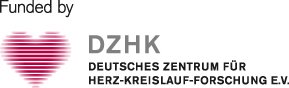 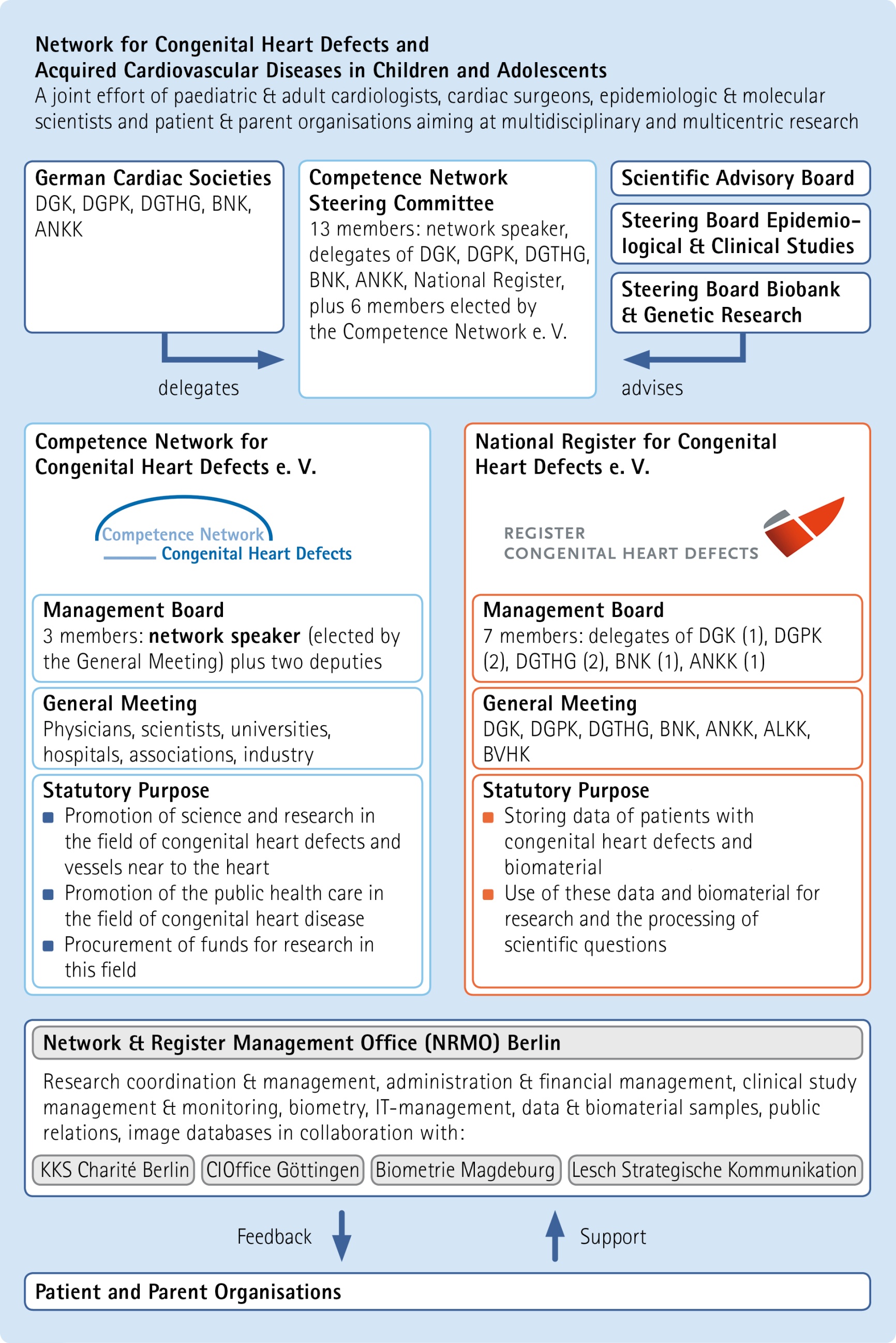 TemplateApplication for the use of (i) data/biomaterial and/or (ii) the infrastructure of the National Register for Congenital Heart Defects (registered association) for research studiesDetails of this proposal will be treated as confidentialPlease e-mail toubauer@kompetenznetz-ahf.deGeschäftsstelle des Nationalen Registers für angeborene Herzfehler e. V.
Dr. Ulrike BauerTo be completed by the Management Office:Project application ID: _____________Date of receipt: ___________________1. Research topic/title2. Principal investigator(s)First name/surname	     Organisation/institution	     Address:		     Tel./Fax:		     Email:			     Co-investigator(s)3. Planned project durationFrom:	     		Until:	     4. Background/state of the art5. Research questions and aims6. Hypothesis7. Feasibility (power calculation etc.)8. Relevance of results9. Study design10. Methods11. Description of patient populationSample size:Diagnoses/phenotype:Inclusion/exclusion criteria:12. Required biomaterial (if applicable)Type/amount of samplesJustification of requested amount13. Funding14. Vote of the Ethics Committee available?15. The applicant’s institution actively	 recruits patients for the National Register for Congenital Heart Defects	 collects blood/DNA and/or tissue samples for research purposes16. The applicant agrees to comply with the regulations for the use of data and samples, as well as the publication guidelines of the Competence Network for Congenital Heart Defects/National Register for Congenital Heart Defects17. References